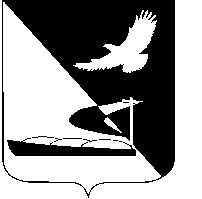 АДМИНИСТРАЦИЯ МУНИЦИПАЛЬНОГО ОБРАЗОВАНИЯ«АХТУБИНСКИЙ РАЙОН»РАСПОРЯЖЕНИЕ18.01.2019      					                                 № 14-рОб утверждении плана проведения плановых проверок подведомственных заказчиков в сфере закупок товаров, работ, услуг для обеспечения муниципальных нужд на 2019 годВ соответствии со ст. 100 Федерального закона от 05.04.2013 № 44-ФЗ «О контрактной системе в сфере закупок товаров, работ, услуг для обеспечения государственных и муниципальных нужд», постановлением администрации МО «Ахтубинский район» от 15.07.2014 № 1068                                «Об утверждении Порядка осуществления ведомственного контроля в сфере закупок для обеспечения муниципальных нужд МО «Ахтубинский район»: 1. Утвердить прилагаемый план проведения плановых проверок подведомственных заказчиков в сфере закупок товаров, работ, услуг для обеспечения муниципальных нужд на 2019 год. 2. МКУ «УХТО ОМСУ МО «Ахтубинский район» обеспечить размещение настоящего распоряжения в сети Интернет на официальном сайте администрации МО «Ахтубинский район» в разделе «Экономика» подразделе «Экономическая политика» подразделе «Ведомственный контроль в сфере закупок».3. Общему отделу администрации МО «Ахтубинский район» представить информацию в газету «Ахтубинская правда» о размещении настоящего распоряжения в сети Интернет на официальном сайте администрации МО «Ахтубинский район» в разделе «Экономика» подразделе «Экономическая политика» подразделе «Ведомственный контроль в сфере закупок».Глава муниципального образования		    		      А.А. Кириллов																		УТВЕРЖДЕНраспоряжением администрации МО «Ахтубинский район»от 18.01.2019№ 14-рПЛАНпроведения плановых проверок подведомственных заказчиков в сфере закупок товаров, работ, услуг для обеспечения  муниципальных нужд на 2019 годВерно:№ п/пНаименование органа ведомственного контроляНаименование, адрес местонахождения подведомственного заказчикаЦель и основание проведения плановой проверкиДата начала и срок проведения плановой проверкиФорма проведения плановой проверки1.Администрация МО «Ахтубинский район»Муниципальное казенное учреждение «УХТО ОМСУМО «Ахтубинский район»Астраханская область,г. Ахтубинскул. Волгоградская, 141Соблюдение требований законодательства Российской Федерации и иных нормативных правовых актов о контрактной системе в сфере закупок товаров, работ, услуг для обеспечения муниципальных нужд03.06.2019Документарная(выборочно)2.Администрация МО «Ахтубинский район»Муниципальное казенное учреждениепо осуществлениюзакупок для муниципальных нужд МО «Ахтубинский район»Астраханская область,г. Ахтубинскул. Шубина, 121Соблюдение требований законодательства Российской Федерации и иных нормативных правовых актов о контрактной системе в сфере закупок товаров, работ, услуг для обеспечения муниципальных нужд07.10.2019Документарная(выборочно)